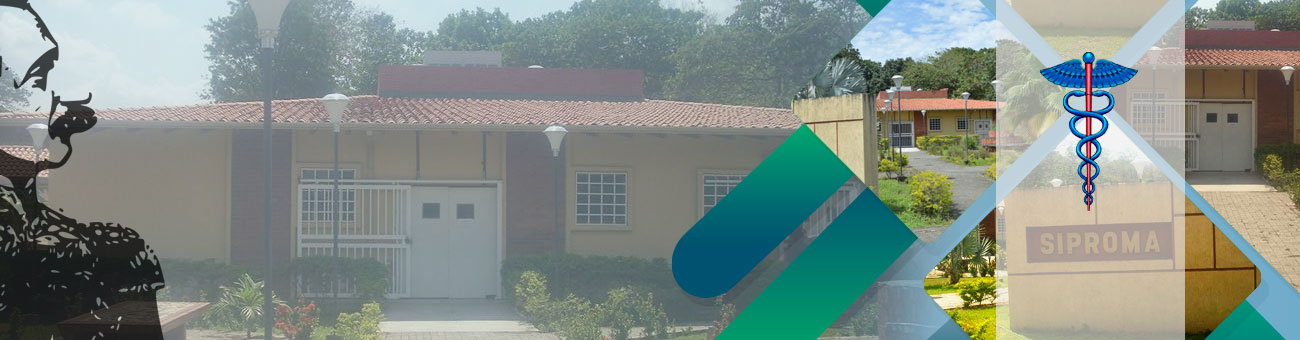 Barinas; 11 de Junio de 2020.DISIPROMA Con Atención al Personal Asistencial COMUNICADO.     Se informa a todo el personal de DISIPROMA que en correspondencia con las recientes medidas tomadas por el Ejecutivo Nacional en cuanto a la flexibilización de la cuarentena (7 días de flexibilización por 7 días de cuarentena)  se estará prestando el servicio de Consultas Médicas (Medicina General, Consultas Médicas Especializadas, Odontología) para lo cual se hace necesario la presencia durante los días de atención del siguiente personal (según cronograma previo acordado):Personal de RecepciónPersonal de Historias Médicas.        Con la finalidad de brindar el mejor servicio a nuestros usuarios respetando las medidas de seguridad como:Utilizar el tapa bocasMantener la distancia prudenteEvitar la aglomeración (familiares y acompañantes esperar fuera del servicio)Los usuarios que asisten a farmacia deben entrar por la puerta de acceso correspondiente.      A partir del Lunes 15-06-20 al Viernes 19-06-20 el cronograma de atención de consultas queda de la siguiente manera: (a medida de ir sumando más médicos en consulta).CRONOGRAMA DE ATENCIÓN CONSULTAS DISIPROMA VPDSLcdo. Ender TovarCoordinador de Disiproma VPDS. DIAMEDICOHORADe Lunes a Viernes : Consulta de Medicina General y OdontologíaDe Lunes a Viernes : Consulta de Medicina General y OdontologíaDe Lunes a Viernes : Consulta de Medicina General y OdontologíaLunes  Dra. Yasmeli Suarez  (Ginecóloga) 8:00 a.m.Lunes  Dra. María Belandria  (Internista)  8:00 a.m.Lunes  Dr. Randol Gil ( Traumatólogo) 9:00 a.m.Martes Dra. Yulessia Becerra (Ginecóloga) 8:00 a.m.Martes Dra. Sara Calles  (Pediatra) 8:00 a.m.Martes Dr. Orlando Aguiton (Neurocirujano) 8:00 a.m.Miércoles Dr. Willy Omaña (Traumatólogo) 8:00 a.m. Miércoles Dr. Daniel Archila (Cirujano) 9:00 a.m.Miércoles Dr. Martin Aguilar (Pediatra)8:00 a.m.Miércoles Lcda. Sofia Camarata (Nutricionista) 8:00 a.m.Miércoles Lcda. María Ramos (Psicóloga) 8:00 a.m.Miércoles Lcda. Idarmis Flores (Nutricionista)8:00 a.m.Jueves Dr. Octavio Montilla (Cirujano)8:00 a.m.Jueves Lcdo. Antonio Rivas (Psicólogo)  8:00 a.m.Viernes Dr. Fernando Valdez ( Traumatólogo) 8:00 a.m.Viernes Dra. Karen Guedez (Pediatra)  8:00 a.m. Viernes Dra. Yomaira Laguna (Gineco-Obstetra) 7:00 a.m.Viernes Dr. Miguel Vargas (Endocrinólogo) 8:00 a.m.